Résolution de problème : « Ariane 5 » - Document professeurAuteursMarie-Anne Déjoan, professeure de sciences physiques au lycée Melkior et Garré de CayenneAnne-Laure Allègre, professeure de sciences physiques au lycée Léon Gontran Damas de Rémire-MontjolyDate de production Mai 2018Conditions d’utilisation Ce fichier est sous licence Creative Commons (CC) selon les usages suivants : Si vous utilisez ce document, merci d’y faire figurer l’encadré ci-dessous : Résolution de problème : « Ariane 5 » - Document professeurNiveau : Terminale S et 2ndeThème : Ondes et matière (TS) et L’Univers (2nde)Compétence exigible :Connaître une valeur approchée de la vitesse du son dans l’air et la vitesse de la lumière dans le vide.Scénario pédagogiqueOrganisation matérielle :Séance de 2h en demi-groupe. Les élèves se répartissent par groupe 3, si possible de niveau hétérogène, selon leur choix. Séance d’initiation à la résolution de problème, présentation de la méthodologie.Documents mis à la disposition des élèves :Document 1 : Evolution de la vitesse du son dans l’air en fonction de la température Document 2 : Températures moyennes mensuelles en Guyane française calculées sur les 20 dernières annéesDocument 3 : Facteurs essentiels affectant la propagation des ondes sonoresLa vitesse du son dépend de la densité du milieu de propagation, de la température et du taux d’humidité. La vitesse de propagation du son à 20° C est de 340 m.s-1 dans l’air, de 1480 m.s-1 dans une eau et de 6000 m.s-1 dans l’acier. Plus le milieu est dense, plus la vitesse de propagation du son sera importante.
Plus le milieu est chaud, plus l’agitation des molécules qui le compose augmente et favorise la transmission. A l’inverse, dans un milieu froid la vitesse du son diminue. A 0° C, la vitesse des ondes sonore est de 331 m.s-1 dans l’airPlus le taux d’humidité dans l’air est faible, et donc plus l’air est sec, plus les hautes fréquences (les aigus) sont atténuées. Cependant le taux d’humidité a moins d'impact sur la propagation du son que la température. Source : http://www.techniquesduson.com/acoustiquefondamentale.htmlDocument 4 : Vitesse de la lumièreLa vitesse de la lumière dans le vide est la plupart du temps notée « c » qui signifie « célérité ». Sa valeur approchée est c = 3,00.108 m.s-1. Dans un milieu matériel comme le verre ou l’eau, la vitesse de propagation de la lumière est de valeur inférieure à celle dans le vide.  Dans un milieu comme l’air, la vitesse de propagation de la lumière est approximativement égale à celle dans le vide. Présentation du contexte : 10’ APPVidéo de quelques minutes du décollage de la fusée depuis la plage de la cocoteraie – Indications : La date apparaît en début de vidéo tout comme la question ouverte : « D’où est tournée la vidéo ? », en fin de vidéo.Appropriation du problème et formulation de la problématique : 20’ APP, COMQuestion posée par le professeur : « Que vous évoquent cette vidéo ? Qu’allez-vous devoir faire ? ».Echanges et débats au sein des différents groupes.Distribution des documents par le professeur.Consigne donnée par le professeur : « Prendre connaissance des documents et déterminer le problème à résoudre, sous forme d’une question (problématique) dégagé par les documents ».Mise en commun, chaque groupe écrit sa problématique au tableau, vote à main lever sur le choix de la problématique commune. Le professeur joue ici le rôle de médiateur.Problématique attendue : « A quelle distance se trouve le site de lancement d’Ariane 5 du lieu de tournage de la vidéo ? ».Elaboration d’une stratégie de résolution : 45’ ANA, COMPrésentation du principe d’une carte mentale, dans un cas général, leur permettant d’élaborer leur propre stratégie de résolution. Squelette « modèle », distribué à la classe.Chaque groupe réalise sa propre carte mentale sur papier.Le professeur accorde un temps de réflexion aux élèves, puis circule de groupe en groupe et joue le rôle de tuteur.Pas de mise en commun programmée, cependant le professeur peut proposer une carte mentale de secours au format numérique pour les groupes les plus en difficulté. Différents degrés d’aides doivent être anticipés.Correction de la carte mentale : voir Annexe 1Mise en œuvre de la stratégie de résolution : 20’ REAConsignes données par le professeur : « Etablir les relations littérales entre les grandeurs intervenant dans le problème, réaliser les calculs et exprimer le résultat ».Le professeur joue le rôle de tuteur.Validation : 15’ VALRéponse de la part des élèves à la problématique ainsi qu’à la question de la vidéo.Ultime document distribué par le professeur, extrait d’une vidéo, indiquant le site de lancement de la fusée Ariane 5.Les élèves valident ou critiquent leur résultat vis-à-vis de cette information.Annexe 1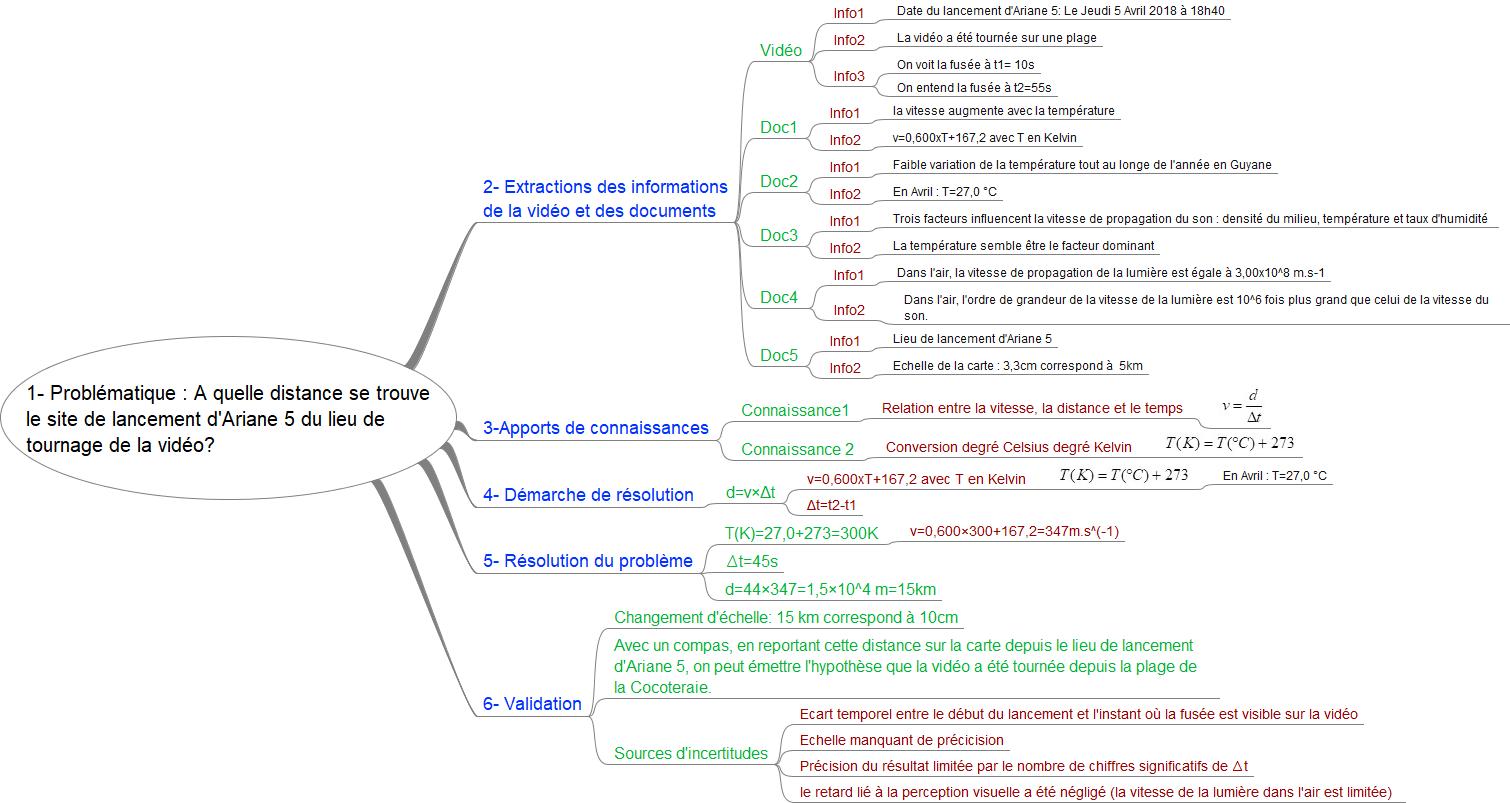 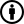 Attribution : Marie-Anne Déjoan et Anne-Laure Allègre (BY)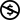 Non Commercial : interdiction de tirer un profit commercial de l’œuvre sans autorisation des auteurs (sigle : NC)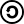 Partage de l’œuvre : avec obligation de rediffuser selon la même licence (SA)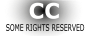 Source : https://physique-chimie.dis.ac-guyane.fr/Auteurs : Marie-Anne Déjoan et Anne-Laure Allègre (Mai 2018)Ce fichier est sous licence Créative Commons (CC) :  Attribution (BY) – Non Commercial (NC)- Partage dans les Mêmes Conditions (SA) CompétencesS’APProprierANAlyserREAliserVALiderCOMmuniquerCoefficient33211Document 5 : Plan du centre spatial Guyanais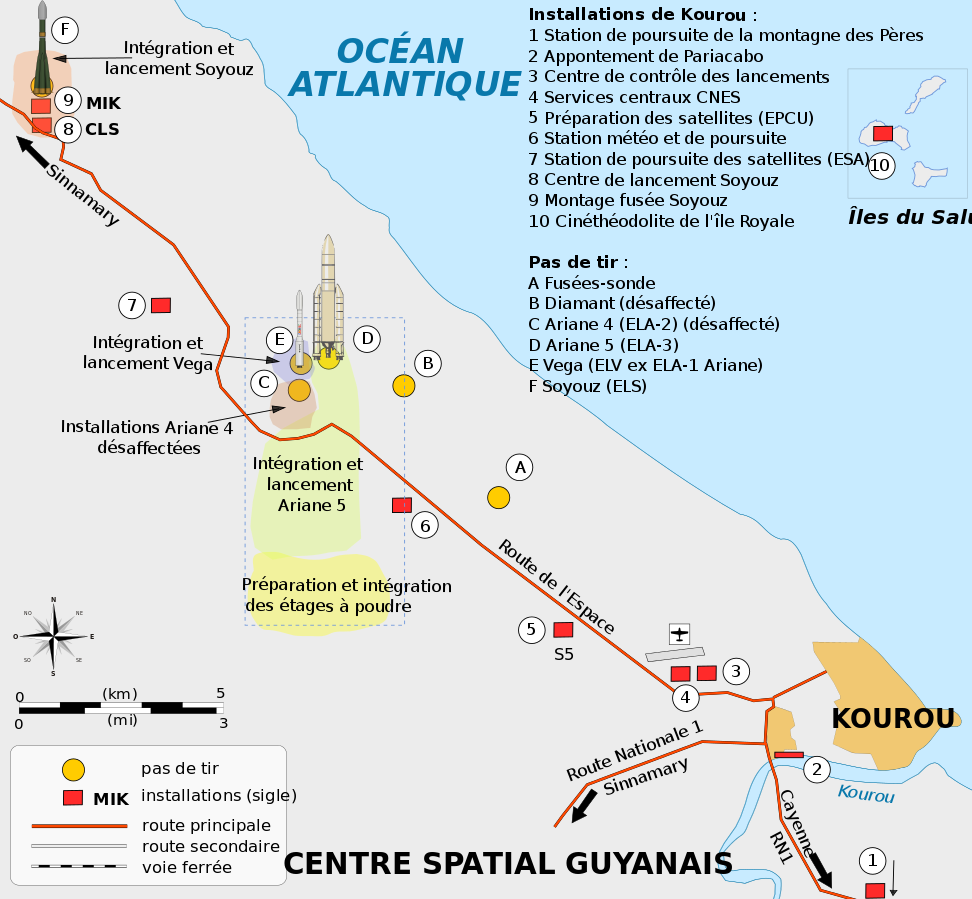 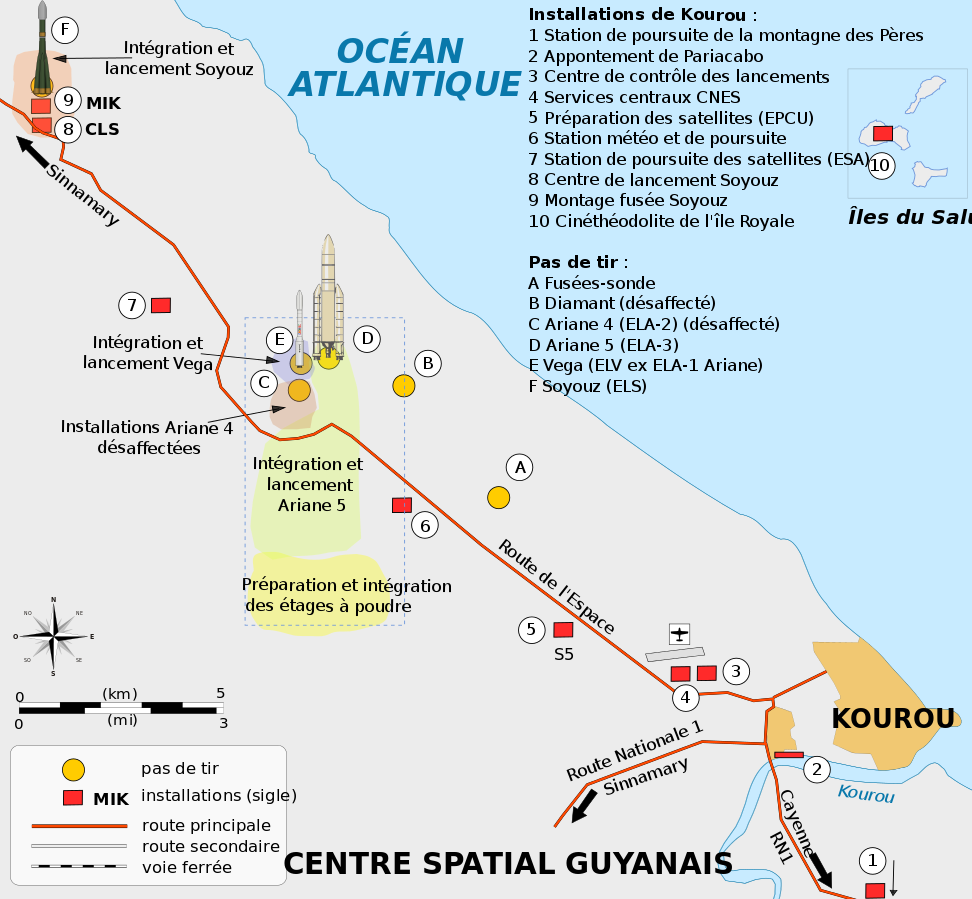 ouibofnonEvaluation des compétencesEvaluation des compétencesEvaluation des compétencesEvaluation des compétencesS’APPROPRIERJe sais extraire les principales informations des documentsJe sais extraire les principales informations des documentsJe sais extraire les principales informations des documentsJe sais extraire les principales informations des documentsABCDS’APPROPRIERJe sais extraire les informations de la vidéoABCDS’APPROPRIERJe sais extraire les informations du doc1ABCDS’APPROPRIERJe sais extraire les informations du doc2ABCDS’APPROPRIERJe sais extraire les informations du doc3ABCDS’APPROPRIERJe sais extraire les informations du doc4ABCDS’APPROPRIERJe sais extraire les informations du doc5ABCDS’APPROPRIERJe sais mobiliser mes connaissancesJe sais mobiliser mes connaissancesJe sais mobiliser mes connaissancesJe sais mobiliser mes connaissancesABCDS’APPROPRIERJe connais la relation liant la vitesse, la distance et le tempsABCDS’APPROPRIERJe sais convertir des degrés Celsius en degré KelvinABCDS’APPROPRIERJe sais formuler une problématique convenableJe sais formuler une problématique convenableJe sais formuler une problématique convenableJe sais formuler une problématique convenableABCDS’APPROPRIERJe sais formuler une problématique convenableABCDANALYSERJe sais conduire un raisonnement en utilisant une carte mentaleJe sais conduire un raisonnement en utilisant une carte mentaleJe sais conduire un raisonnement en utilisant une carte mentaleJe sais conduire un raisonnement en utilisant une carte mentaleABCDANALYSERJ’ai retenu uniquement les idées essentiellesABCDANALYSERJe sais organiser et regrouper les informations et les connaissancesABCDANALYSERJe sais créer des liens entre les idéesABCDREALISERJe sais résoudre le problème Je sais résoudre le problème Je sais résoudre le problème Je sais résoudre le problème ABCDREALISERJe sais calculer la température T en KelvinABCDREALISERJe sais calculer la vitesse du son dans l’air vABCDREALISERJe sais calculer la durée de propagation du son ΔtABCDREALISERJe sais calculer la distance d qui sépare le lieu de lancement du lieu d’observationABCDREALISERJ’exprime les résultats avec les bonnes unités et en conservant le bon nombre de chiffres significatifs. ABCDVALIDERJe sais revenir sur la question de départ : « Mais de quel endroit la vidéo a-t-elle été tournée ? ... » Je sais revenir sur la question de départ : « Mais de quel endroit la vidéo a-t-elle été tournée ? ... » Je sais revenir sur la question de départ : « Mais de quel endroit la vidéo a-t-elle été tournée ? ... » Je sais revenir sur la question de départ : « Mais de quel endroit la vidéo a-t-elle été tournée ? ... » ABCDVALIDERJe sais répondre à la problématique. ABCDVALIDERJe sais effectuer un changement d’échelleABCDVALIDERJe sais reporter sur la carte la distance calculée et en déduire le lieu d’observationABCDVALIDERJe sais faire preuve d’esprit critiqueJe sais faire preuve d’esprit critiqueJe sais faire preuve d’esprit critiqueJe sais faire preuve d’esprit critiqueABCDVALIDERJe sais identifier les sources d’incertitudeABCDCOMMUNIQUERJe sais communiquer à l’écritJe sais communiquer à l’écritJe sais communiquer à l’écritJe sais communiquer à l’écritABCDCOMMUNIQUERJe sais construire une carte mentaleABCDCOMMUNIQUERJe sais utiliser un vocabulaire scientifique et précisABCDCOMMUNIQUERJe sais communiquer à l’oralJe sais communiquer à l’oralJe sais communiquer à l’oralJe sais communiquer à l’oralABCDCOMMUNIQUERJe sais exprimer clairement mes idéesABCDCOMMUNIQUERJe sais respecter la parole des autresABCD